Тема: Сера и ее соединения. Аллотропия серы. Сероводород.  Оксиды серы (IV, VI)Цели урока: рассмотреть вещество «сера», аллотропию серы, ознакомиться с физическими и химическими свойствами серы.Задачи урока.Обучающие - рассмотреть положение элемента серы в ПСХЭ Д.И.Менделеева, строение атома; аллотропные видоизменения серы; физические и химические свойства; применение серы и ее соединений человеком.Развивающие – развивать интеллектуальные и познавательные умения учащихся добывать самостоятельно знания, обобщать и делать выводы, фиксировать главное в свернутом виде. Воспитательные – содействовать воспитанию организованности учащихся при решении проблемных вопросов. Учащиеся должны знать: строение атома серы, физические и химические свойства аллотропных  видоизменений серы, области применения.Учащиеся должны уметь: давать характеристику серы,  как химического элемента, так и простого вещества.Тип урока: урок изучения нового материалаФормы организации познавательной деятельности: фронтальная, групповаяСредства обучения: проектор, компьютер, слайдовая презентацияХод урока1. Организационный момент урока.2. Изучение нового материалаCера в природе:Самородная сера.Украина, Поволжье, Центральная Азия и др.Сульфиды:PbS - свинцовый блескCu2S – медный блескZnS – цинковая обманкаFeS2 – пирит, серный колчедан, кошачье золотоH2S – сероводород (в минеральных источниках и природном газе)Белки:Волосы, кожные покровы, ногти…Сульфаты:CaSO4 x 2H2O - гипсMgSO4 x 7H2O – горькая соль (английская)Na2SO4 x 10H2O – глауберова соль (мирабилит) Физические свойства.Твердое кристаллическое вещество желтого цвета, нерастворима в воде, водой не смачивается (плавает на поверхности), t°кип = 445°САллотропия.Для серы характерны несколько аллотропных модификаций:Взаимопревращение аллотропных модификаций серы Строение атома серыРазмещение электронов по уровням и подуровнямПолучение серы.1. Промышленный метод - выплавление из руды с помощью водяного пара.2. Неполное окисление сероводорода (при недостатке кислорода):2H2S + O2 = 2S + 2H2O3. Реакция Вакенродера:2H2S + SO2 = 3S + 2H2OХимические свойства серы:Применение.Вулканизация каучука, получение эбонита, производство спичек, пороха, в борьбе с вредителями сельского хозяйства, для медицинских целей (серные мази для лечения кожных заболеваний), для получения серной кислоты и т. д.СЕРОВОДОРОД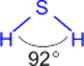 Физические свойстваГаз, бесцветный, с запахом тухлых яиц, ядовит, растворим в воде (в 1V H2O растворяется 3V H2S при н.у.); t°пл. = -86°C; t°кип. = -60°С. Влияние сероводорода на организм:Сероводород не только скверно пахнет, он еще и чрезвычайно ядовит. При вдыхании этого газа в большом количестве быстро наступает паралич дыхательных нервов, и тогда человек перестает ощущать запах – в этом и заключается смертельная опасность сероводорода.Насчитывается множество случаев отравления вредным газом, когда пострадавшими были рабочие, на ремонте трубопроводов. Этот газ тяжелее, поэтому он накапливается в ямах, колодцах, откуда быстро выбраться не так-то просто.Получение1) H2 + S  → H2S↑ (при t) 2) FeS + 2HCl →  FeCl2 + H2S↑ Химические свойства:1) Раствор H2S в воде – слабая двухосновная кислота.Диссоциация происходит в две ступени:H2S → H+ + HS- (первая ступень, образуется гидросульфид - ион)HS- → 2H+ + S2- (вторая ступень) Сероводородная кислота образует два ряда солей - средние (сульфиды) и кислые (гидросульфиды):Na2S – сульфид натрия;CaS – сульфид кальция;NaHS – гидросульфид натрия;Ca(HS)2 – гидросульфид кальция.2) Взаимодействует с основаниями: H2S + 2NaOH (избыток) → Na2S + 2H2OH2S (избыток) + NaOH → NaНS + H2O3) H2S проявляет очень сильные восстановительные свойства: H2S-2 + Br2 → S0 + 2HBrH2S-2 + 2FeCl3 → 2FeCl2 + S0 + 2HClH2S-2 + 4Cl2 + 4H2O →  H2S+6O4 + 8HCl3H2S-2 + 8HNO3 (конц) →  3H2S+6O4 + 8NO + 4H2OH2S-2 + H2S+6O4 (конц) →  S0 + S+4O2 + 2H2O (при нагревании реакция идет по-иному: H2S-2 + 3H2S+6O4 (конц)  → 4S+4O2 + 4H2O)4) Сероводород окисляется:при недостатке O22H2S-2 + O2 → 2S0 + 2H2Oпри избытке O22H2S-2 + 3O2 → 2S+4O2 + 2H2O 5) Серебро при контакте с сероводородом чернеет: 4Ag + 2H2S + O2 → 2Ag2S↓ + 2H2O Потемневшим предметам можно вернуть блеск. Для этого в эмалированной посуде их кипятят с раствором соды и алюминиевой фольгой. Алюминий восстанавливает серебро до металла, а раствор соды удерживает ионы серы.6) Качественная реакция на сероводород и растворимые сульфиды -образование темно-коричневого (почти черного) осадка PbS: H2S + Pb(NO3)2 → PbS↓ + 2HNO3Na2S + Pb(NO3)2 → PbS↓ + 2NaNO3Pb2+ + S2- → PbS↓ Загрязнение атмосферы вызывает почернение поверхности картин, написанных масляными красками, в состав которых входят свинцовые белила. Одной из основных причин потемнения художественных картин старых мастеров было использование свинцовых белил, которые за несколько веков, взаимодействуя со следами сероводорода в воздухе (образуются в небольших количествах при гниении белков; в атмосфере промышленных регионов и др.) превращаются в PbS. Свинцовые белила – это пигмент, представляющий собой карбонат свинца (II). Он реагирует с сероводородом, содержащимся в загрязнённой атмосфере, образуя сульфид свинца (II), соединение чёрного цвета:PbCO3 + H2S = PbS↓ + CO2 + H2OПри обработке сульфида свинца (II) пероксидом водорода происходит реакция:PbS + 4H2O2 = PbSO4 + 4H2O,при этом образуется сульфат свинца (II), соединение белого цвета.Таким образом реставрируют почерневшие масляные картины.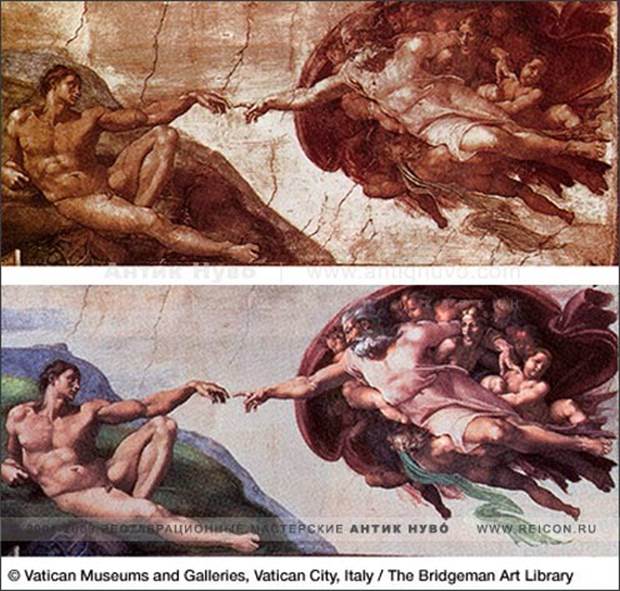 7) Реставрация:  PbS + 4H2O2 → PbSO4 (белый) + 4H2O Сульфиды.Получение сульфидов1) Многие сульфиды получают нагреванием металла с серой: Hg + S → HgS2) Растворимые сульфиды получают действием сероводорода  на щелочи: H2S + 2KOH → K2S + 2H2O 3) Нерастворимые сульфиды получают обменными реакциями: CdCl2 + Na2S → 2NaCl + CdS↓Pb(NO3)2 + Na2S → 2NaNO3 + PbS↓ZnSO4 + Na2S → Na2SO4 + ZnS↓MnSO4 + Na2S → Na2SO4 + MnS↓2SbCl3 + 3Na2S → 6NaCl + Sb2S3↓SnCl2 + Na2S → 2NaCl + SnS↓Химические свойства сульфидов:1) Растворимые сульфиды сильно гидролизованы, вследствие чего их водные растворы имеют щелочную реакцию: K2S + H2O → KHS + KOHS2- + H2O → HS- + OH- 2) Сульфиды металлов, стоящих в ряду напряжений левее железа (включительно), растворимы в сильных кислотах: ZnS + H2SO4 → ZnSO4 + H2S3) Нерастворимые сульфиды можно перевести в растворимое состояние действием концентрированной HNO3: FeS2 + 8HNO3 → Fe(NO3)3 + 2H2SO4 + 5NO + 2H2O 3. Закрепление изученного материалаЗадание № 1Напишите уравнения реакций, с помощью которых можно осуществить следующие превращения: Cu → CuS → H2S → SO2Задание № 2Составьте уравнения окислительно-восстановительных реакций полного и неполного сгорания сероводорода. Расставьте коэффициенты методом электронного баланса, укажите окислитель и восстановитель для каждой реакции, а так же процессы окисления и восстановления.Задание № 3Запишите уравнение химической реакции сероводорода с раствором нитрата свинца (II) в молекулярном, полном и кратком ионном виде. Отметьте признаки этой реакции, является ли реакция обратимой?Задание № 4Сероводород пропустили через 18%-ый раствор сульфата меди (II) массой 200 г. Вычислите массу осадка, выпавшего в результате этой реакцииSO2  (сернистый ангидрид; сернистый газ)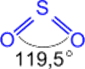 Физические свойства. Бесцветный газ с резким запахом; хорошо растворим в воде (в 1V H2O растворяется 40V SO2 при н.у.); более чем в два раза тяжелее воздуха, ядовит; t°пл. = -75,5°C; t°кип. = -10°С.Обесцвечивает многие красители, убивает микроорганизмы.Получение:1) При сжигании серы в кислороде:S + O2 → SO2 2) Окислением сульфидов:4FeS2 + 11O2 → 2Fe2O3 + 8SO23) Обработкой солей сернистой кислоты минеральными кислотами:Na2SO3 + 2HCl → 2NaCl + SO2 + H2O4) При окислении металлов концентрированной серной кислотой:Cu + 2H2SO4 (конц) → CuSO4 + SO2 + 2H2OХимические свойства: 1) Сернистый ангидрид - кислотный оксид.·       взаимодействие с водой При растворении в воде образуется слабая и неустойчивая сернистая кислотаH2SO3 (существует только в водном растворе)Оксид серы (VI)  - SO3  (серный ангидрид)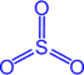 Физические свойстваБесцветная летучая маслянистая жидкость, t°пл. = 17°C; t°кип. = 66°С; на воздухе "дымит", сильно поглощает влагу (хранят в запаянных сосудах).SO3 + H2O → H2SO4SO3 хорошо растворяется в 100%-ной серной кислоте, этот раствор называется олеумом. Получение1) 2SO2 + O2  →  2SO3 (катализатор – V2O5, при 450˚С)2) Fe2(SO4)3  →  Fe2O3 + 3SO3 (разложение при нагревании) Химические свойства: 1) Серный ангидрид - кислотный оксид.Взаимодействие с водойПри растворении в воде дает сильную двухосновную серную кислоту:SO3 + H2O → H2SO43. Закрепление изученного материала№ 1. Закончите уравнения реакций:S + O2S + NaS + H2Расставьте коэффициенты методом электронного баланса, укажите окислитель, восстановитель.№ 2. Осуществите превращения по схеме:H2S → S → Al2S3 → Al(OH)3№ 3. Закончите уравнения реакций, укажите, какие свойства проявляет сера (окислителя или восстановителя):Al + S =  (при нагревании)S + H2 = (150-200)S + O2 = (при нагревании)S + F2 =  (при обычных условиях)S + H2SO4(к) =S + KOH =S + HNO3 =4. Это интересно...·       Содержание серы в организме человека  массой 70 кг - 140 г.·       В сутки человеку необходимо 1 г серы.·       Серой богаты горох, фасоль, овсяные хлопья, пшеница, мясо, рыба, плоды и сок манго.·       Сера входит в состав гормонов, витаминов, белков, она есть в хрящевой ткани, в волосах, ногтях. При недостатке серы в организме наблюдается хрупкость ногтей и костей, выпадение волос.·       Следите за своим здоровьем!·       Соединения серы могут служить лекарственными препаратами;·       Сера – основа мази для лечения грибковых заболеваний кожи, для борьбы с чесоткой. Тиосульфат натрия Na2S2O3 используется для борьбы с нею.·       Многие соли серной кислоты содержат кристаллизационную воду: ZnSO4×7H2O и  CuSO4×5H2O. Их применяют как антисептические средства для опрыскивания растений и протравливания зерна в борьбе с вредителями сельского хозяйства.·       Железный купорос FeSO4×7H2O используют при анемии.·       BaSO4 применяют при рентгенографическом исследовании желудка и кишечника.·       Алюмокалиевые квасцы KAI(SO4)2×12H2O - кровоостанавливающее средство при порезах.·       Минерал Na2SO4×10H2O носит название «глауберова соль» в честь открывшего его в VIII веке немецкого химика Глаубера И. Р. Глаубер во время своего путешествия внезапно заболел. Он ничего не мог есть, желудок отказывался принимать пищу. Один из местных жителей направил его к источнику. Как только он выпил горькую соленую воду, сразу стал есть. Глаубер исследовал эту воду, из нее выкристаллизовалась соль Na2SO4×10H2O. Сейчас ее применяют как слабительное в медицине, при окраске хлопчатобумажных тканей. Соль также находит применение в производстве стекла.·       Тысячелистник обладает повышенной способностью извлекать из почвы серу и стимулировать поглощение этого элемента с соседними растениями.·       Чеснок выделяет вещество – альбуцид, едкое соединение серы. Это вещество предотвращает раковые заболевания, замедляет старение, предупреждает сердечные заболевания.5. Домашнее заданиеП. 9-10, упр. 3-6, задача 2 на стр. 31.Ромбическая (a - сера) - S8t°пл. = 113°C; ρ = 2,07 г/см3.Наиболее устойчивая модификация.Моноклинная (b - сера) - S8темно-желтые иглы,  t°пл. = 119°C; ρ = 1,96 г/см3.           Устойчивая при температуре более 96°С;при обычных условиях превращается в ромбическую.Пластическая Snкоричневая резиноподобная (аморфная) масса. Неустойчива, при затвердевании превращается в ромбическую.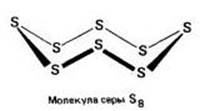 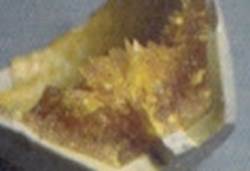 

ПОЛУЧЕНИЕ ПЛАСТИЧЕСКОЙ СЕРЫ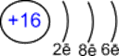 Основное состояние1s22s22p63s23p4Основное состояние1s22s22p63s23p4Размещение электронов по орбиталям (последний слой)Степень окисленияВалентность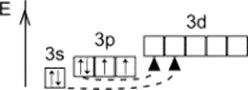 +2, -2В основном состоянииII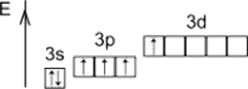 +4Первое возбуждённое состояниеIV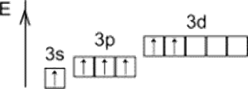 +6Второе возбуждённое состояниеVIСера - окислительS0 + 2ē  S-2Сера - восстановительS - 2ē  S+2; S - 4ē  S+4; S - 6ē  S+61) Сера реагирует со щелочными металлами без нагревания:2Na + S  Na2S  ОПЫТc остальными металлами (кроме Au, Pt) - при повышенной t: 2Al + 3S  –tAl2S3Zn + S  –tZnS   ОПЫТCu + S  –tCuS   ОПЫТ2) С некоторыми неметаллами сера образует бинарные соединения:H2 + S  H2S2P + 3S  P2S3C + 2S  CS21)  c кислородом:S + O2  –t  S+4O22S + 3O2  –t;pt 2S+6O32) c галогенами (кромейода):S + Cl2  S+2Cl23) c кислотами - окислителями:S + 2H2SO4(конц)  3S+4O2 + 2H2OS + 6HNO3(конц)  H2S+6O4 + 6NO2 + 2H2OРеакции диспропорционирования:4) 3S0 + 6KOH  K2S+4O3 + 2K2S-2 + 3H2O 